Homework: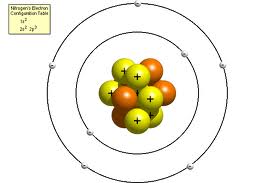  If an atom has 12 protons and 10 neutrons, it has a mass of ______ and it is the element __________.If an atom has 1 proton and 0 neutrons, and 2 electrons, what is the highLow symbol of the atom? ________ If an atom is helium how many protons does it have? ___________If an atom has 10 protons what element is it? ______________If the atom’s mass number is 18 how many P and N, total does it have?If an atom has  12 protons and it has 25 mass, how many neutrons does it have?  ____________If an atom has 20 mass number and has 9 neutrons, how many protons does it have?  ____________If an atom has 1 proton and 0 neutrons what element is it? ________ If an atom has 22 protons and 20 neutrons, and 20 electrons, write the highLow symbol with charge __________.If an atom has 8 proton and 11 neutrons what is the mass of the atom? ________ If an atom is magnesium how many protons does it have? ___________If an atom has 15 protons what element is it? ______________If an atom mass number is 28 amu's and there are 12 neutrons, what element is it? If an atom has  6 protons and it has 10 mass number, how many neutrons does it have?  ____________If an atom has 1 mass number and has zero neutrons, how many protons does it have?  ____________If an atom has 92 protons, 91 electrons, and 146 neutrons write the symbol, with highLow numbers and charge ________ Homework: If an atom has 12 protons and 10 neutrons, it has a mass of ______ and it is the element __________.If an atom has 1 proton and 0 neutrons, and 2 electrons, what is the highLow symbol of the atom? ________ If an atom is helium how many protons does it have? ___________If an atom has 10 protons what element is it? ______________If the atom’s mass number is 18 how many P and N, total does it have?If an atom has  12 protons and it has 25 mass, how many neutrons does it have?  ____________If an atom has 20 mass number and has 9 neutrons, how many protons does it have?  ____________If an atom has 1 proton and 0 neutrons what element is it? ________ If an atom has 22 protons and 20 neutrons, and 20 electrons, write the highLow symbol with charge __________.If an atom has 8 proton and 11 neutrons what is the mass of the atom? ________ If an atom is magnesium how many protons does it have? ___________If an atom has 15 protons what element is it? ______________If an atom mass number is 28 amu's and there are 12 neutrons, what element is it? If an atom has  6 protons and it has 10 mass number, how many neutrons does it have?  ____________If an atom has 1 mass number and has zero neutrons, how many protons does it have?  ____________If an atom has 92 protons, 91 electrons, and 146 neutrons write the symbol, with highLow numbers and charge ________ 